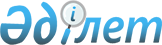 О внесении изменений и дополнений в решение Аральского районного маслихата от 19 декабря 2012 года N 65 "О районном бюджете на 2013-2015 годы"
					
			Утративший силу
			
			
		
					Решение Аральского районного маслихата Кызылординской области от 26 февраля 2013 года N 75. Зарегистрировано Департаментом юстиции Кызылординской области 06 марта 2013 года за N 4416. Утратило силу в связи с истечением срока применения - (письмо Аральского районного маслихата Кызылординской области от 27 марта 2014 года N 03-16/97)      Сноска. Утратило силу в связи с истечением срока применения - (письмо Аральского районного маслихата Кызылординской области от 27.03.2014 N 03-16/97).      Примечание РЦПИ.

      В тексте документа сохранена пунктуация и орфография оригинала.

      В соответствии с кодексом Республики Казахстан от 4 декабря 2008 года "Бюджетный кодекс Республики Казахстан", подпунктом 1) пункта 1 статьи 6 Закона Республики Казахстан от 23 января 2001 года "О местном государственном управлении и самоуправлении в Республике Казахстан" Аральский районный маслихат РЕШИЛИ:



      1. Внести в решение очередной одиннадцатой сессии Аральского районного маслихата от 19 декабря 2012 года N 65 "О районном бюджете на 2013-2015 годы" (зарегистрировано в реестре государственной регистрации нормативных правовых актов за номером N 4389, опубликовано в районной газете "Толқын" от 19 января 2013 года N 6) следующие изменения и дополнения:



      пункт 1 изложить в следующей новой редакции:

      "1) доходы – 6 978 599 тысяч тенге, в том числе:

      налоговые поступления – 1 006 599 тысяч тенге;

      неналоговые поступления – 6 386 тыс тенге;

      поступления от продажи основного капитала – 10 646 тысяч тенге;

      поступления трансфертов – 5 954 968 тысяч тенге;

      2) затраты - 7 117 035 тысяч тенге;

      3) чистое бюджетное кредитование – 23 300 тысяч тенге;

      бюджетные кредиты – 25 965 тысяч тенге;

      погашение бюджетных кредитов – 2 665 тысяч тенге;

      4) сальдо по операциям с финансовыми активами - 0;

      приобретение финансовых активов - 0;

      поступления от продажи финансовых активов государства-0;

      5) дефицит (профицит) бюджета - - 168 437 тысяч тенге;

      6) финансирование дефицита (использование профицита) – 168 437 тысяч тенге".



      Пункт 6 изложить в новой редакции:

      "6. Утвердить резерв местного исполнительного органа района на 2013 год в размере 11 923 тысяч тенге".

      дополнить пунктам "6-1, 6-2, 6-3" следующего содержания:



      "6-1. Учесть, что уменьшены целевые трансферты на развитие за счет средств республиканского бюджета, выделенные на 2013 год на строительство государственного коммунального казенного предприятия детский сад "Желкен" на 90 мест в населенном пункте Жаланаш - 220 304 тысяч тенге, на строительство государственного учреждения "Средняя школа N 75" на 100 мест в населенном пункте Карашалан - 100 000 тысяч тенге, на строительство государственного учреждения "Средняя школа N 68" на 100 мест в населенном пункте Косаман - 325 103 тысяч тенге, на строительство государственного учреждения "Средняя школа N 248" на 140 мест в населенном пункте Токабай - 100 000 тысяч тенге, на софинансирование строительства детского сада на 280 мест в городе Аральск - 110 000 тысяч тенге (из них 10 000 тысяч тенге софинансированная сумма из областного бюджета) и 126 054 тысяч тенге на строительство административного здания в поселке Саксаульск, всего 981 461 тысяч тенге в целях финансирования средств через соответствующее областное управление.



      "6-2. Учесть, что выделены целевые текущие трансферты за счет средств областного бюджета социальной помощи на оплату коммунальных услуг лицам, работавшим не менее 6 месяцев в тылу Великой Отечественной войны в сумме 30 044 тысяч тенге, на приобретение одной автомашины "Газель" для перевозки детей государственному коммунальному казенному предприятию "Спорт клуб" - 2 830 тысяч тенге, 26 000 тысяч тенге целевого текущего трансферта на содержание нового детского сада на 90 мест, приспособленного здания бывшей школы искусств, на подготовку проектно-сметных документаций и проведение государственной экспертизы на капитальные работы по школам - 15 084 тысяч тенге, за счет целевых трансфертов на развитие на подготовку проектно-сметных документаций и проведение государственной экспертизы проекта реконструкции автомобильных дорог районного значения М-32"Самара-Шымкент" "Жаксыкылыш-Токабай-Абай" (85 км) в направлении населенного пункта Абай аульного округа Каракум - 40 416 тысяч тенге, на подготовку проектно-сметных документаций для проведения внутренней системы водоснабжения в новых микрорайонах протяженностью - 25 км 8 600 тысяч тенге, на подготовку проектно-сметных документаций проекта по развитию коммунальных объектов, прошедших государственную экспертизу - 4 180 тысяч тенге, на подготовку проектно-сметных документаций и проведение государственной экспертизы проекта по освещению улиц города -17 200 тысяч тенге".



      "6-3. Учесть, планирование возврата неиспользованных 3029 тысяч тенге из республиканского бюджета и 42 841 тысяч тенге из областного бюджета, всего 45 870 тысяч тенге в областной бюджет согласно постановлению акима района N 66 от 21 февраля 2013 года и перенаправление 30 220 тысяч тенге свободного остатка на расширение и реконструкцию системы водообеспечения поселка Жаксыкылыш".



      Приложения 1, 4, 7 решения очередной одиннадцатой сессии Аральского районного маслихата от 19 декабря 2012 года N 65 "О районном бюджете на 2013-2015 годы" изложить согласно приложениям 1, 2, 3 к указанному решению.



      2. Настоящее решение вводится в действие с 1 января 2013 года и подлежит официальному опубликованию.      Председатель внеочередной

      тринадцатой сессии Аральского

      районного маслихата                        Ш. Медетов      Секретарь Аральского

      районного маслихата                        К. Данабай      Приложение 1

      к решению внеочередной

      тринадцатой сессии Аральского

      районного маслихата

      от "26" февраля 2013 года N 75      Приложение 1

      к решению очередной

      одиннадцатой сессии Аральского

      районного маслихата

      от "19" декабря 2012 года N 65        

Бюджет района на 2013 год      тыс. тенге      Приложение 2

      к решению внеочередной

      тринадцатой сессии Аральского

      районного маслихата

      от "26" февраля 2013 года N 75      Приложение 4

      к решению очередной

      одиннадцатой сессии Аральского

      районного маслихата

      от "19" декабря 2012 года N 65        

Бюджет на 2013 год аппарата акима города районного значения, поселка, аула (села), аульного (сельского) округа      Приложение 3

      к решению внеочередной

      тринадцатой сессии Аральского

      районного маслихата

      от "26" февраля 2013 года N 75      Приложение 7

      к решению очередной

      одиннадцатой сессии Аральского

      районного маслихата

      от "19" декабря 2012 года N 65        

Перечень бюджетных инвестиционных проектов и увеличение или формирование уставных капиталов юридических лиц на 2013-2015 год      тыс. тенге
					© 2012. РГП на ПХВ «Институт законодательства и правовой информации Республики Казахстан» Министерства юстиции Республики Казахстан
				КатегорияКатегорияКатегорияКатегорияСумма на 2013 год
КлассКлассКлассПодклассНаименование 
1
2
3
4
5
1.Доходы6978599
1
Налоговые поступления1006599
01
Подоходный налог292428
2Индивидуальный подоходный налог29242803
Социальный налог263370
1Социальный налог26337004
Налоги на собственность 424968
1Налоги на имущество 3759003Земельный налог108254Налог на транспортные средства 374935Единый земельный налог75005
Внутренние налоги на товары, работы и услуги21319
2Акцизы45963Поступления за использование природных и других ресурсов 56004Сборы за ведение предпринимательской и профессиональной деятельности91235Налог на игорный бизнес 200008
Обязательные платежи, взимаемые за совершение юридически значимых действий и (или) выдачу документов уполномоченными на то государственными органами или должностными лицами4514
1Государственная пошлина 45142
Неналоговые поступления 6386
01
Доходы от государственной собственности 1054
1Поступления части чистого дохода государственных предприятий 1005Доходы от аренды имущества,находящегося в государственной собственности 9507Вознаграждения по кредитам, выданным из государственного бюджета402
Поступления от реализации товаров (работ,услуг) государственными учреждениями,финансируемыми из государственного бюджета 3
1Поступления от реализации товаров (работ,услуг) государственными учреждениями,финансируемыми из государственного бюджета 303
Поступления денег от проведения государственных закупок, организуемых государственными учреждениями, финансируемыми из государственного бюджета20
1Поступления денег от проведения государственных закупок, организуемых государственными учреждениями, финансируемыми из государственного бюджета2004
Штрафы, пени, санкции, взыскания, налагаемые государственными учреждениями, финансируемыми из государственного бюджета, а также содержащимися и финансируемыми из бюджета (сметы расходов) Национального Банка Республики Казахстан 91Штрафы, пени, санкции, взыскания, налагаемые государственными учреждениями, финансируемыми из государственного бюджета, а также содержащимися и финансируемыми из бюджета (сметы расходов) Национального Банка Республики Казахстан, за исключением поступлений от организаций нефтяного сектора 906
Прочие неналоговые поступления 5300
1Прочие неналоговые поступления 53003
Поступления от продажи основного капитала 10646
03
Продажа земли и нематериальных активов10646
1Продажа земли 49002Продажа нематериальных активов57464
Поступления трансфертов5954968
02
Трансферты из вышестоящих органов государственного управления 5954968
2Трансферты из областного бюджета 5954968Функциональная группаФункциональная группаФункциональная группаФункциональная группасумма на 2013 г
Администратор бюджетных программАдминистратор бюджетных программАдминистратор бюджетных программПрограммаПрограммаНаименование
2.Затраты7117035
01
Государственные услуги общего характера402735
Представительные, исполнительные и другие органы, выполняющие общие функции государственного управления363558
112Аппарат маслихата района (города областного значения)19079001Услуги по обеспечению деятельности маслихата района (города областного значения)19079122Аппарат акима района (города областного значения)82982001Услуги по обеспечению деятельности акима района (города областного значения)82660003Капитальные расходы государственного органа322123Аппарат акима района в городе, города районного значения, поселка, аула (села), аульного (сельского) округа261497001Услуги по обеспечению деятельности акима района в городе, города районного значения, поселка, аула (села), аульного (сельского) округа261122022Капитальные расходы государственного органа375Финансовая деятельность17876
452Отдел финансов района (города областного значения)17876001Услуги по реализации государственной политики в области исполнения бюджета района (города областного значения) и управления коммунальной собственностью района (города областного значения)17238002Создание информационных систем638Планирование и статистическая деятельность21301
453Отдел экономики и бюджетного планирования района (города областного значения)21301001Услуги по реализации государственной политики в области формирования и развития экономической политики, системы государственного планирования и управления района (города областного значения)2130102
Оборона4733
Военные нужды3995
122Аппарат акима района (города областного значения)3995005Мероприятия в рамках исполнения всеобщей воинской обязанности3995Организация работы по чрезвычайным ситуациям738
122Аппарат акима района (города областного значения)738006Предупреждение и ликвидация чрезвычайных ситуаций масштаба района (города областного значения)73803
Общественный порядок, безопасность, правовая, судебная, уголовно-исполнительная деятельность1832
Правоохранительная деятельность1832
458Отдел жилищно-коммунального хозяйства, пассажирского транспорта и автомобильных дорог района (города областного значения)1832021Обеспечение безопасности дорожного движения в населенных пунктах183204
Образование4713219
Дошкольное воспитание и обучение578013
464Отдел образования района (города областного значения)578013009Обеспечение деятельности организаций дошкольного воспитания и обучения442317040Реализация государственного образовательного заказа, в дошкольных организациях образования135696Начальное, основное среднее и общее среднее образование4049694
123Аппарат акима района в городе, города районного значения, поселка, аула (села), аульного (сельского) округа1180005Организация бесплатного подвоза учащихся до школы и обратно в аульной (сельской) местности1180464Отдел образования района (города областного значения)4048514003Общеобразовательное обучение3958632006Дополнительное образование для детей89882Прочие услуги в области образования85512
464Отдел образования района (города областного значения)85512001Услуги по реализации государственной политики на местном уровне в области образования 25370005Приобретение и доставка учебников, учебно-методических комплексов для государственных учреждений образования района (города областного значения)23569007Проведение школьных олимпиад, внешкольных мероприятий и конкурсов районного (городского) масштаба717015Ежемесячная выплата денежных средств опекунам (попечителям) на содержание ребенка-сироты (детей-сирот), и ребенка (детей), оставшегося без попечения родителей16876020Обеспечение оборудованием, программным обеспечением детей-инвалидов, обучающихся на дому2592067Капитальные расходы подведомственных государственных учреждений и организаций1638805
Здравоохранение1157
Прочие услуги в области здравоохранения1157
123Аппарат акима района в городе, города районного значения, поселка, аула (села), аульного (сельского) округа1157002Организация в экстренных случаях доставки тяжелобольных людей до ближайшей организации здравоохранения, оказывающей врачебную помощь115706
Социальная помощь и социальное обеспечение505671
Социальная помощь465417
451Отдел занятости и социальных программ района (города областного значения)465417002Программа занятости94672003Оказание ритуальных услуг по захоронению умерших Героев Советского Союза, "Халық Қаһарманы", Героев Социалистического труда, награжденных Орденом Славы трех степеней и орденом "Отан" из числа участников и инвалидов войны21004Оказание социальной помощи на приобретение топлива специалистам здравоохранения, образования, социального обеспечения, культуры, спорта и ветеринарии в сельской местности в соответствии с законодательством Республики Казахстан 8808005Государственная адресная социальная помощь20893006Жилищная помощь34927007Социальная помощь отдельным категориям нуждающихся граждан по решениям местных представительных органов69271009Социальная поддержка граждан, награжденных от 26 июля 1999 года орденами "Отан", "Даңқ", удостоенных высокого звания "Халық қаһарманы", почетных званий республики370010Материальное обеспечение детей-инвалидов, воспитывающихся и обучающихся на дому1800014Оказание социальной помощи нуждающимся гражданам на дому31400016Государственные пособия на детей до 18 лет157577017Обеспечение нуждающихся инвалидов обязательными гигиеническими средствами и предоставление услуг специалистами жестового языка, индивидуальными помощниками в соответствии с индивидуальной программой реабилитации инвалида30454023Обеспечение деятельности центров занятости15224Прочие услуги в области социальной помощи и социального обеспечения40254
451Отдел занятости и социальных программ района (города областного значения)40254001Услуги по реализации государственной политики на местном уровне в области обеспечения занятости и реализации социальных программ для населения37991011Оплата услуг по зачислению, выплате и доставке пособий и других социальных выплат1894021Капитальные расходы государственного органа36907
Жилищно-коммунальное хозяйство831270
Жилищное хозяйство219882
458Отдел жилищно-коммунального хозяйства, пассажирского транспорта и автомобильных дорог района (города областного значения)151326033Проектирование, развитие, обустройство и (или) приобретение инженерно-коммуникационной инфраструктуры 17200041Ремонт и благоустройство объектов в рамках развития сельских населенных пунктов по Программе занятости 2020134126467Отдел строительства района (города областного значения)68556003Проектирование, строительство и (или) приобретение жилья коммунального жилищного фонда 68556Коммунальное хозяйство556865
458Отдел жилищно-коммунального хозяйства, пассажирского транспорта и автомобильных дорог района (города областного значения)1357012Функционирование системы водоснабжения и водоотведения1357467Отдел строительства района (города областного значения)555508005Развитие коммунального хозяйства4180006Развитие системы водоснабжения и водоотведения551328Благоустройство населенных пунктов54523
123Аппарат акима района в городе, города районного значения, поселка, аула (села), аульного (сельского) округа29960008Освещение улиц населенных пунктов8014009Обеспечение санитарии населенных пунктов14675011Благоустройство и озеленение населенных пунктов7271458Отдел жилищно-коммунального хозяйства, пассажирского транспорта и автомобильных дорог района (города областного значения)24563018Благоустройство и озеленение населенных пунктов2456308
Культура, спорт, туризм и информационное пространство335065
Деятельность в области культуры143021
455Отдел культуры и развития языков района (города областного значения)143021003Поддержка культурно-досуговой работы143021Спорт67357
465Отдел физической культуры и спорта района (города областного значения)22357005Развитие массового спорта и национальных видов спорта 14168006Проведение спортивных соревнований на районном (города областного значения) уровне8189467Отдел строительства района (города областного значения)45000008Развитие объектов спорта и туризма45000Информационное пространство85860
455Отдел культуры и развития языков района (города областного значения)78897006Функционирование районных (городских) библиотек77363007Развитие государственного языка и других языков народа Казахстана1534456Отдел внутренней политики района (города областного значения)6963002Услуги по проведению государственной информационной политики через газеты и журналы 4963005Услуги по проведению государственной информационной политики через телерадиовещание2000Прочие услуги по организации культуры, спорта, туризма и информационного пространства38827
455Отдел культуры и развития языков района (города областного значения)11874001Услуги по реализации государственной политики на местном уровне в области развития языков и культуры11874456Отдел внутренней политики района (города областного значения)14327001Услуги по реализации государственной политики на местном уровне в области информации, укрепления государственности и формирования социального оптимизма граждан12793003Реализация региональных программ в сфере молодежной политики1534465Отдел физической культуры и спорта района (города областного значения)12626001Услуги по реализации государственной политики на местном уровне в сфере физической культуры и спорта9796032Капитальные расходы государственного органа283010
Сельское, водное, лесное, рыбное хозяйство, особо охраняемые природные территории, охрана окружающей среды и животного мира, земельные отношения146181
Сельское хозяйство31267
462Отдел сельского хозяйства района (города областного значения)16995001Услуги по реализации государственной политики на местном уровне в сфере сельского хозяйства12387099Реализация мер по оказанию социальной поддержки специалистов 4608467Отдел строительства района (города областного значения)533010Развитие объектов сельского хозяйства533473Отдел ветеринарии района (города областного значения)13739001Услуги по реализации государственной политики на местном уровне в сфере ветеринарии9181007Организация отлова и уничтожения бродячих собак и кошек920010Проведение мероприятий по идентификации сельскохозяйственных животных3638Земельные отношения10579
463Отдел земельных отношений района (города областного значения)10579001Услуги по реализации государственной политики в области регулирования земельных отношений на территории района (города областного значения)10579Прочие услуги в области сельского, водного, лесного, рыбного хозяйства, охраны окружающей среды и земельных отношений104335
473Отдел ветеринарии района (города областного значения)104335011Проведение противоэпизоотических мероприятий10433511
Промышленность, архитектурная, градостроительная и строительная деятельность19938
Архитектурная, градостроительная и строительная деятельность19938
467Отдел строительства района (города областного значения)10095001Услуги по реализации государственной политики на местном уровне в области строительства10095468Отдел архитектуры и градостроительства района (города областного значения)9843001Услуги по реализации государственной политики в области архитектуры и градостроительства на местном уровне 984312
Транспорт и коммуникации40416
Автомобильный транспорт40416
458Отдел жилищно-коммунального хозяйства, пассажирского транспорта и автомобильных дорог района (города областного значения)40416022Развитие транспортной инфраструктуры4041613
Прочие64480
Регулирование экономической деятельности9756
469Отдел предпринимательства района (города областного значения)9756001Услуги по реализации государственной политики на местном уровне в области развития предпринимательства и промышленности 9463003Поддержка предпринимательской деятельности293Прочие54724
123Аппарат акима района в городе, города районного значения, поселка, аула (села), аульного (сельского) округа29561040Реализация мер по содействию экономическому развитию регионов в рамках Программы "Развитие регионов" за счет целевых трансфертов из республиканского бюджета29561452Отдел финансов района (города областного значения)11923012Резерв местного исполнительного органа района (города областного значения) 11923458Отдел жилищно-коммунального хозяйства, пассажирского транспорта и автомобильных дорог района (города областного значения)13240001Услуги по реализации государственной политики на местном уровне в области жилищно-коммунального хозяйства, пассажирского транспорта и автомобильных дорог 1324014
Обслуживание долга4
Обслуживание долга4
452Отдел финансов района (города областного значения)4013Обслуживание долга местных исполнительных органов по выплате вознаграждений и иных платежей по займам из областного бюджета415
Трансферты50334
Трансферты50334452Отдел финансов района (города областного значения)50334006Возврат неиспользованных (недоиспользованных) целевых трансфертов45870024Целевые текущие трансферты в вышестоящие бюджеты в связи с передачей функций государственных органов из нижестоящего уровня государственного управления в вышестоящий44643. Чистое бюджетное кредитование23300
Бюджетные кредиты25965
10
Сельское, водное, лесное, рыбное хозяйство, особо охраняемые природные территории, охрана окружающей среды и животного мира, земельные отношения25965
Сельское хозяйство25965
462Отдел сельского хозяйства района (города областного значения)25965008Бюджетные кредиты для реализации мер социальной поддержки специалистов 259655
Погашение бюджетных кредитов2665
01Погашение бюджетных кредитов26651Погашение бюджетных кредитов, выданных из государственного бюджета26654. Сальдо по операциям с финансовыми активами0
5. Дефицит (профицит) бюджета -168437
6. Финансирование дефицита (использование профицита) бюджета168437
7
Поступления займов25965
Внутренние государственные займы259652Договоры займа2596503Займы получаемые местным исполнительным органом района (города областного значения)2596516
Погашение займов4036
Погашение займов4036
452Отдел финансов района (города областного значения)4036008Погашение долга местного исполнительного органа перед вышестоящим бюджетом40368
Используемые остатки бюджетных средств93937
01Остатки бюджетных средств939371Свободные остатки бюджетных средств1398072Остатки бюджетных средств на конец отчетного периодаNНаименованиеКБК-(123001000) Услуги по обеспечению деятельности акима района в городе, города районного значения, поселка, аула (села), аульного (сельского) округаКБК-(123002000) Организация в экстренных случаях доставки тяжелобольных людей до ближайщей организации здравоохранения, оказывающей врачебную помощьКБК-(123009000) Обеспечение санитарии населенных пунктовКБК-(123011000) Благоустройство и озеленение населенных пунктовКБК-(123005000) Организация бесплатного подвоза учащихся до школы и обратно в аульной (сельской) местностиКБК-(123008000) Освещение улиц населенных пунктовКБК-(123040000) Реализация мер по содействию экономическому развитию регионов в рамках Программы "Развитие регионов" за счет целевых трансфертов из республиканского бюджетаКБК-(123022000) Капитальные расходы государственных органовВСЕГО:
1Аппарат акима города Аральск387431304668967961375670212Аппарат акима поселка Саксаульск17325185175103Аппарат акима поселка Жаксыкылыш10656157108134Аппарат а/о Аралкум920030482000112785Аппарат а/о Аманоткель982262813752000123406Аппарат а/о Бугень972762482000118377Аппарат а/о Октябрь9577341082000117198Аппарат а/о Жанакурылыс1031495482000124579Аппарат а/о Каратерень9662864849520001229110Аппарат а/о Жинишкекум9660354820001174311Аппарат а/о Каракум987980995912Аппарат а/о Куланды98511354820001203413Аппарат а/о Камыстыбас9580118969814Аппарат а/о Райым91095020001115915Аппарат а/о Мергенсай949745455320001164016Аппарат а/о Бекбауыл90407211520001122717Аппарат а/о Косаман8823495068520001160718Аппарат а/о Акирек86055954871819Аппарат а/о Косжар715554502000925920Аппарат а/о Сазды8515495020001061421Аппарат а/о Атанши98448450997822Аппарат а/о Сапак87551550882023Аппарат акима а/о Жетес би 91415250924324Аппарат акима а/о Беларан864213948156110390ИТОГО:26112211571467572711180801429561375323355Функциональная группаФункциональная группаФункциональная группаФункциональная группа2013 г.
2014 г.
2015 г.
Администратор бюджетных программАдминистратор бюджетных программАдминистратор бюджетных программПрограммаПрограммаНаименование
РАСХОДЫ861339
45533
45533
07
Жилищно-коммунальное хозяйство775390
Жилищное хозяйство219882
458Отдел жилищно-коммунального хозяйства, пассажирского транспорта и автомобильных дорог района (города областного значения)151326033Проектирование, развитие, обустройство и (или) приобретение инженерно-коммуникационной инфраструктуры 17200041Ремонт и благоустройство объектов в рамках развития сельских населенных пунктов по Программе занятости 2020134126467Отдел строительства района (города областного значения)68556003Проектирование, строительство и (или) приобретение жилья коммунального жилищного фонда 68556Коммунальное хозяйство555508
467Отдел строительства района (города областного значения)555508005Развитие коммунального хозяйства4180006Развитие системы водоснабжения и водоотведения55132808
Культура, спорт, туризм и информационное пространство45000
45000
45000
Спорт45000
45000
45000
467Отдел строительства района (города областного значения)450004500045000008Развитие объектов спорта и туризма45000450004500010Сельское, водное, лесное, рыбное хозяйство, особо охраняемые природные территории, охрана окружающей среды и животного мира, земельные отношения533
533
533
Сельское хозяйство533
533
533
467Отдел строительства района (города областного значения)533533533010Развитие объектов сельского хозяйства53353353312Транспорт и коммуникации40416
Автомобильный транспорт40416
458Отдел жилищно-коммунального хозяйства, пассажирского транспорта и автомобильных дорог района (города областного значения)40416022Развитие транспортной инфраструктуры40416